Attività del 28/04/2020 sezH Insegnanti De Lucia, Faicchia, PipolaAscoltare la storia “il bruco pigro” narrata nel videoDrammatizzare la storia attraverso teatrino (come facciamo in sezione)Disegnare il personaggio che vi è piaciuto di più per il suo comportamento Rafforzare la conoscenza delle consonantiG come gelato       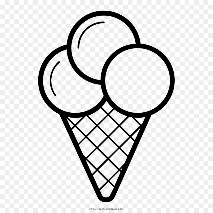 H come hamburger    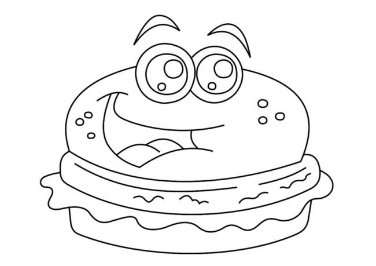 Giochiamo con gli insiemiDisegna sei elementi nell’insiemeDisegna sette elementi nell’insiemeDisegna otto elementi nell’insiemeDisegna nove elementi nell’insiemeDisegna dieci elementi nell’insieme